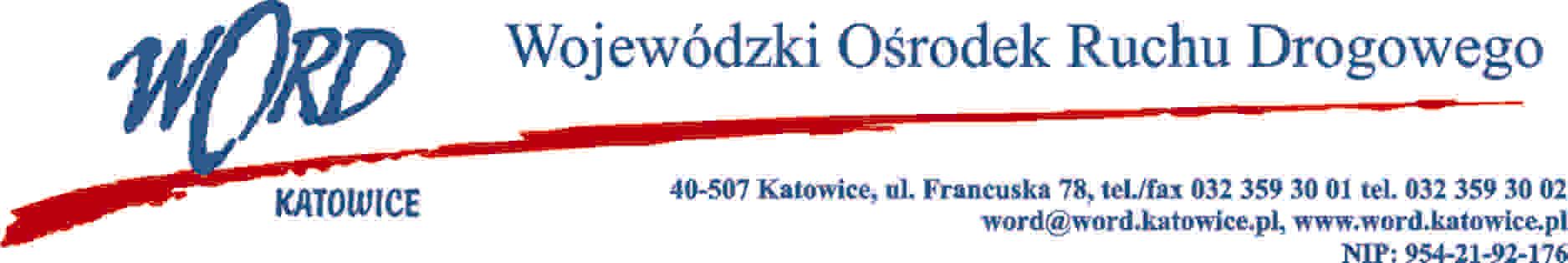 Katowice, dnia 23.01.2024 r. AT-ZP.262.2.12.2024.EGInformacja z otwarcia ofert W związku z otwarciem ofert dot. postępowania o udzielenie zamówienia publicznego pn.: „Dostawa  motocykli i motorowerów na potrzeby WORD Katowice”, które miało miejsce 23.01.2024 r.. o godz. 10:30, w oparciu o  art. 222 ust. 5 ustawy z 11 września 2019 r. Prawo zamówień publicznych (Dz. U. z 2023 r., poz. 1605 ze zm.), Zamawiający przekazuje następujące informacje:W przedmiotowym postępowaniu ofertę złożyli Wykonawcy: W oryginale podpis:Krzysztof Przybylski – DyrektorNazwa firmyCzęść postępowaniaŁączna cena brutto Termin realizacji zamówieniaOkres gwarancji1.Gazda Group Spółka z ograniczoną odpowiedzialnościąSiedziba: ul. Bielska 31 C43-200 Pszczyna, NIP: 638-127-22-751149 400,00 złDo 30 dni kalendarzowych60 m-cy1.Gazda Group Spółka z ograniczoną odpowiedzialnościąSiedziba: ul. Bielska 31 C43-200 Pszczyna, NIP: 638-127-22-752XXX1.Gazda Group Spółka z ograniczoną odpowiedzialnościąSiedziba: ul. Bielska 31 C43-200 Pszczyna, NIP: 638-127-22-753XXX1.Gazda Group Spółka z ograniczoną odpowiedzialnościąSiedziba: ul. Bielska 31 C43-200 Pszczyna, NIP: 638-127-22-754XXX2.WAWROSZ Sp. J.Siedziba: Warszawska 158;43-300 Bielsko-Biała NIP: 547-005-32-031161 940,00 złDo 30 dni kalendarzowych60 m-cy2.WAWROSZ Sp. J.Siedziba: Warszawska 158;43-300 Bielsko-Biała NIP: 547-005-32-032143 940,00 złDo 30 dni kalendarzowych60 m-cy2.WAWROSZ Sp. J.Siedziba: Warszawska 158;43-300 Bielsko-Biała NIP: 547-005-32-033XXX2.WAWROSZ Sp. J.Siedziba: Warszawska 158;43-300 Bielsko-Biała NIP: 547-005-32-034XXX